Publicado en Sigüenza-Guadalajara el 05/07/2021 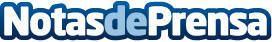 29 nuevos monitores StarLight, gracias al curso de Adel Sierra Norte Organizado y patrocinado por ADEL Sierra Norte, en colaboración con Fundación Starlight y la Universidad de Alcalá que ha cedido las instalaciones para la convocatoria, la formación se enmarca en el proyecto global en el que trabajan Junta y Diputación, en colaboración con la Fundación StarLight y también del propio GAL, para certificación de los cielos nocturnos de 161 municipios de Guadalajara (83 en la Sierra Norte)Datos de contacto:Javier Bravo606411053Nota de prensa publicada en: https://www.notasdeprensa.es/29-nuevos-monitores-starlight-gracias-al-curso Categorias: Fotografía Viaje Castilla La Mancha Entretenimiento Turismo Emprendedores Cursos Universidades http://www.notasdeprensa.es